ОБРАЗОВАНИЕ.1.Учреждение среднего специального образованияМинистерство образования и науки Самарской областиГосударственное бюджетное профессиональное образовательное учреждениеСамарской области«Самарский политехнический колледж»(ГБПОУ «Самарский политехнический колледж»)Образовано в октябре 1946 годаДиректор – Воякин Константин Вячеславовичтелефон (секретарь): 330-27-16, (факс) 330-30-88, 330-28-30 (учебная часть)телефоны: 330-30-36 (бухгалтерия), 377-38-38 (кадры)e-mail: spk.sockolova@mail.ruУчебный корпус: 443004, ул. Фасадная, 2Учебные мастерские: 443004, ул. Грозненская, б/нСтуденческое общежитие: 443004, ул. Стадионная, 1Специализация колледжа (перечень специальностей):38.02.01 «Экономика и бухгалтерский учет»;23.02.03 «Техническое обслуживание и ремонт автомобильного транспорта»;15.02.01 «Монтаж и техническая эксплуатация промышленного оборудования»;18.02.09 «Переработка нефти и газа»;08.02.09 «Монтаж, наладка и эксплуатация электрооборудования промышленных и гражданских зданий».40.02.01. «Право и организация социального обеспечения»13.01.10 Электромонтер по ремонту и обслуживанию электрооборудования (по отраслям)15.01.30 слесарь18.01.028 Оператор нефтепереработки                   Востребованные специальности:15.02.12 Монтаж, техническое обслуживание и ремонт промышленного оборудования (по отраслям)18.01.33 Лаборант по контролю качества сырья, реактивов, промежуточных продуктов, готовой продукции, отходов производства (по отраслям)18.02.12 Технология аналитического контроля химических соединений23.02.07 Техническое обслуживание и ремонт двигателей, систем и агрегатов автомобилей10.02.05 Обеспечение информационной безопасности автоматизированных систем08.01.26 мастер по ремонту и обслуживанию инженерных систем жилищно-коммунального хозяйстваНа 01.01.2019 года в колледже работает 66 человек, из них 28 педагогов, обучаются 918 обучающийся, в том числе:дневная форма обучения – 697 обучающихся, из них: бюджет 519 человекплатная форма –178 человек;заочная форма обучения –172 обучающихся, из них бюджет : 150 человекплатная форма – 22 человека;Очно-заочная (вечерняя) форма обучения- 49 обучающихся, из них: бюджет 48 человек платная форма 1 человек.2. Общеобразовательные учреждения.В районе 15 школ, в том числе:14 муниципальных бюджетных образовательных учреждений;1 специальная коррекционная школа-интернат № 136.В школах 7813 мест (в МБОУ – 7677 мест, в школе-интернате № 136 – 136 мест), 8712 учащихся (в МБОУ - 8576 учащихся, в школе-интернате № 136 - 136 учащихся). В школах работает 712 человек (в МБОУ – 657 человек, в школе-интернате № 136 – 55 человек), из них 486 педагогов (в МБОУ – 461 педагог, в школе-интернате № 136 – 25 педагогов).Педагогические коллективы школ района строят свою работу в соответствии с выбранными приоритетными направлениями: Повышение качества образования, сохранение положительной динамики результатов итоговой аттестации выпускников.Создание условий для комплексной безопасности учащихся.Развитие материально-технической базы образовательных учреждений.Реализация национального проекта «Образование»Лицензирование медицинских кабинетов.Реализация федеральных государственных общеобразовательных стандартов на ступени основного общего образованияПо итогам 2018/2019 учебного года медалями «За особые успехи в обучении» были награждены выпускники школ района – 41 ученик.Подробная информация об общеобразовательных учебных учреждениях представлена ниже в таблице.3. Дошкольные общеобразовательные учреждения.В районе 15 детских муниципальных дошкольных общеобразовательных учреждений. 5 дошкольных отделений школ: МБОУ Школы № 24, МБОУ Школы № 140, МБОУ Школы № 21 и 2 отделения МБОУ Школы № 57.Дошкольные группы: в МБОУ Школа № 52 и МБОУ Начальная школа - детский сад «Истоки».В учреждениях дополнительного образования (ЦОП и ЦВР) функционируют 2 группы для детей дошкольного возраста дневного пребывания -.В ДОУ 3958 мест (3925 место в муниципальных учреждениях и 33 в учреждениях дополнительного образования). Посещают ДОУ   4247 детей (4214 детей в муниципальных дошкольных учреждениях, 33 человека в учреждениях дополнительного образования). В дошкольных учреждениях работает 880 человек, из них 424 педагога. Функционируют коррекционные группы:ДОУ № 281 – 5 групп для тубинфицированных детей;ДОУ № 96 – 2 группы для детей с ОНР;ДОУ № 231 – 5 группы для детей с ОНР;ДОУ № 365 – 2 группы для детей с ОНР;ОУ «Истоки» – 5 групп для детей с ОНР;ДОУ № 466 – 1 группа для детей с задержкой психического развития (ЗПР), логопункт;ДОУ № 261 – 3 группы для детей с ОНР;ДОУ № 389 – логопункт;Дошкольное отделение МБОУ Школы № 24 – 2 группа для детей с ОНР; Дошкольное отделение МБОУ Школы № 57 – логопункт Подробная информация о дошкольных учреждениях представлена ниже в таблице.4. Дополнительное образование.Дополнительному образованию отведена значимая роль - объединение в единый процесс воспитания, обучения и развития.Грамотно построенные программы позволяют добиваться массового участия детей в дополнительном образовании и высокой результативности.Значительная работа проводится по профилактике правонарушений, наркомании и алкоголизма среди учащихся школ района. Во всех учреждениях предупредительно-профилактическая работа строится на основе взаимных договоров и планов с различными службами, медицинскими учреждениями, Центром «Семья», областным наркологическим диспансером, районным ЦВР, КДН, ТОСами, Советами ветеранов войны и труда.Сохраняют и развивают высокий уровень работы музеи школ №№ 21, 24, 52, 74, 105, 129, 140, 145 – юные следопыты, историки, лекторы, архивариусы, экскурсоводы исследуют свою малую Родину, ее героическое прошлое, сохраняют историческую память в себе и сверстниках.МБОУ СОШ № 21 – музей имени кавалера четырех полководческих орденов В.С. Антонова; МБОУ СОШ № 24 – музей трудовой и Боевой Славы участников «Новороссийско–Таманской операции»МБОУ СОШ № 52 – музей Боевой и Трудовой Славы совхоза «Кряж»МБОУ СОШ № 74 - музей Боевой Славы городов героевМБОУ СОШ № 105 –музей Боевой Славы 46-го Гвардейского Таманского женского авиаполка легких ночных бомбардировщиковМБОУ СОШ № 129 - музей Боевой Славы 62/8 гвардейской дивизииМБОУ СОШ № 140 – музей Боевой и Трудовой Славы пос. 113 км.МБОУ СОШ № 145 – музей истории Куйбышевского районаНа территории района расположены 3 учреждения дополнительного образования, 6 подростковых клубов, 3 детских оздоровительно-образовательных центра.В учреждениях дополнительного образования Куйбышевского района работает 113 работников, из них 66 педагогов.4.1. Муниципальное бюджетное учреждениедополнительного образования «Центр внешкольной работы«Куйбышевский» городского округа Самара.Образован 1 июля 1968 года.443004, г. Самара, Торговый переулок, 13, телефон/факс: 330-38-09, вахта: 330-39-46,e-mail:cvr07@list.ruРуководитель - Трефилова Жанна ГеннадьевнаОбщая площадь здания – 793,8 кв. м, площадь территории – 180 кв. мЦВР Куйбышевского района посещают 1360 воспитанников, работает 36 сотрудников, из них 15 педагогов и функционируют объединения по следующим направленностям: Художественная:студия эстрадного вокала «Музыкальная мозаика»;ансамбль танца «Вдохновение»;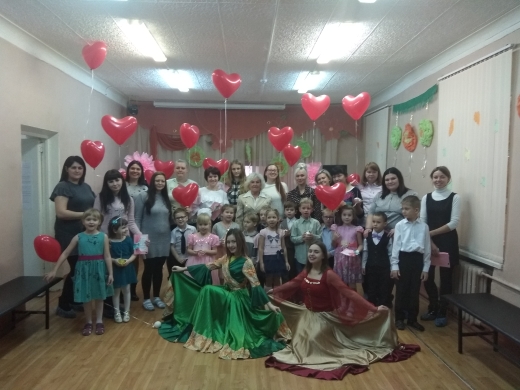 вокальный коллектив «Веселые нотки»;вокальный ансамбль «Колокольчик»;студия гитарной песни «Живой звук»;арт-группа «Джем»;эстрадный хор «Эдельвейс»;изостудия «Оранжевый кот»; изостудия «Яркая палитра»;клуб росписи «Сказочные узоры»;мастерская «Самоделочка»;клуб вязания «Умелые ручки»;клуб прикладного творчества «Завиток»;клуб прикладного творчества «Бумагопластика»;клуб развития «Познавай, отдыхай»;клуб развивающих игр «Разноцветное детство»;студия моды «Лиса»;клуб общения;балетная гимнастика.Социально-педагогическая:клуб народных традиций «Берегиня»;клуб народных игр «Затея»;клуб «Азбука здоровья»; группа здоровья «Как сохранить зрение».Подростковый клуб «Новая цивилизация».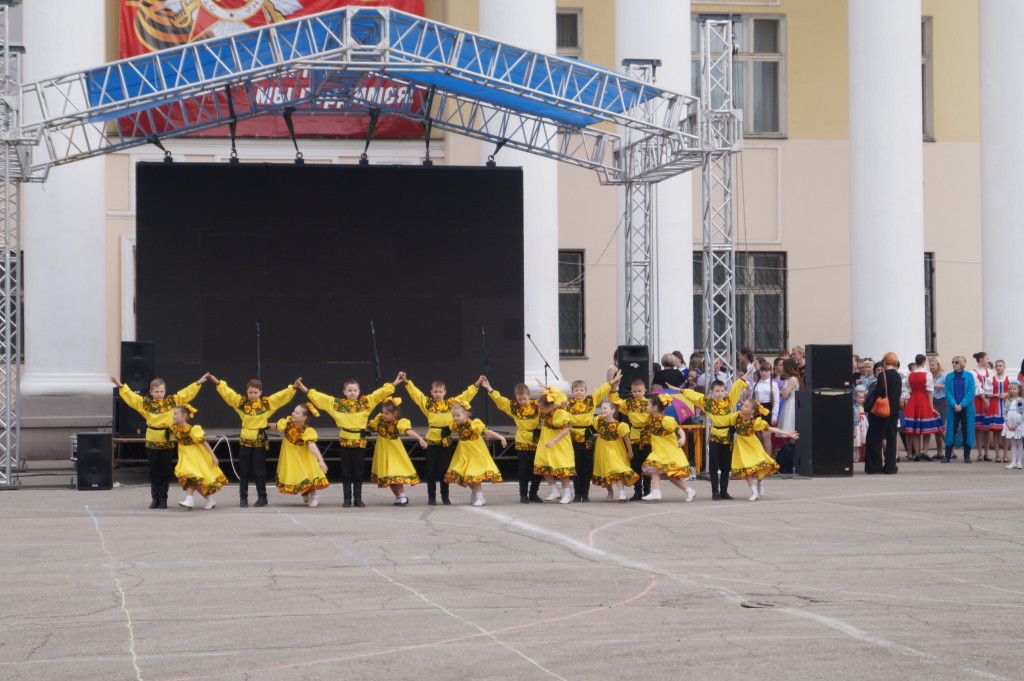 При Центре функционирует: 1 группа дневного пребывания для детей дошкольного возраста с 4- х лет (17 человек);структурное подразделение центра тестирования ГТО.	4.2. Муниципальное бюджетное учреждение дополнительного образования "Центр внешкольной работы «Общение поколений» городского округа Самара.Образован 28 ноября 2005 года.www.obshenie-pokolenie.ru, e-mail: obshenie-pokolenie63@yandex.ru443065, г. Самара, ул. Медицинская, 3а, телефон: 330-35-75Директор – Татаришвили Ольга НиколаевнаОбщая площадь здания – 890,9 кв. м, площадь территории – 2305,1 кв. м	В Центре, оборудованном современной техникой, работает 44 сотрудников, из них 27 педагогов (16 основных и 11 по совместительству), занимается 2045 воспитанников.Работа ведется по 4 направлениям:художественно-эстетическое,туристско-краеведческое,Объединения:	Для детей:«Домашняя академия» (7-14 лет) «Вокальный ансамбль» (6-14 лет) «Разноцветная палитра» (6-15 лет) «Детский музыкальный фольклор» (5-7 лет) «Школа русского фольклора» (7-15лет) «Актерское мастерство» (7-15 лет)«Основы современного и народного танца» (6-18 лет) «Бисероплетение» (6-16 лет)«Фитнес» (7-18 лет) «Азбука творчества» (5-9 лет)«Основы православной культуры» (10-15 лет) «Ритмика и балетная гимнастика» (5-9 лет) «Техническое творчество» (7-11) «Мир вокруг нас» (13-16 лет) «Хип-хоп» (7-18 лет) Школа дошкольника «Радуга» (4-7 лет) «Дизайн плюс» (6-14 лет) «Дзюдо» (7-15 лет) «Тхэквондо» (5-8 лет) «Народная кукла» (6-16 лет) «Наследники традиций» (7-10 лет) «Основы ИЗО и ДПИ» (7-10 лет) «Хореографическая студия «Весна» (7-14 лет) «Шкатулка мастера» (6-14 лет) «Эстрадный вокал» (7-15 лет)«Фитнес (Фигурное катание)» (6-14 лет)«Историческое краеведение» (10-15 лет)«Сувенирная лавка» (7-14 лет)	Для взрослых:Фольклорная группа «Прялица»;Клубы по интересам «Здоровье» (5 групп)            При Центре функционирует 1 группа дневного пребывания для детей дошкольного возраста с 4- х лет (16 человек).4.3. Муниципальное бюджетное учреждение  дополнительного образования   «Детская школа искусств № 9» г.о. Самара. Образована в сентябре 1978 году. 443101, г. Самара, ул. Пугачевский тракт, 27а, телефон: 264-10-99 e-mail: dmhsh2@yandex.ru занимаемая площадь: 72,9 кв. м Директор – Мурзина Айгуль Флуровна В МБУ ДО ДШИ № 9 г.о. Самара занимаются 916 воспитанников, работает 33 сотрудника, преподают 24 педагога дополнительного образования по следующим направлениям:  Вокальный ансамбль «Колибри»; детская вокальная студия «Оранжевое настроение» (эстрадный вокал, академический вокал, вокальный ансамбль); ансамбль народной песни «Весёла»; детский хор «Элегия»; ансамбль народного танца «Хохлома»; ансамбль народного танца «Узорица»; фольклорный ансамбль «Волгари»; фольклорный ансамбль «Забавушка»; преподавание музыкальных инструментов (баян, аккордеон, фортепиано, гитара, синтезатор, двухрядная гармонь); преподавание теоретических дисциплин (сольфеджио, музыкальная литература слушание музыки); основы православной культуры; живопись; декоративно-прикладное искусство; рисунок; изостудия «Art-magic»; ансамбль спортивного бального танца «Каскад»; художественное слово; развивающая группа «Домовёнок»; хор; вокально-инструментальный ансамбль «Потеха»; вокальный ансамбль «Сувенир»; музыка для малышей; «Фантазия» (основы ДПИ и ИЗО); детский танец; фигурный вальс; концертный хор «Поем вместе». 4.4. Муниципальное автономное учреждение дополнительного образования «Детский оздоровительно-образовательный центр «Заря» г.о. Самара.Образован в 1991 году.443012, г. Самара, ул. Уральское шоссе,24, телефон: 993-32-86, 8-927-734-54-55zary-samara@yandex.ruДиректор –  Сокур Михаил ВладимировичЦели: Создание оптимальных условий, обеспечивающих полноценный отдых детей, их здоровье и творческое развитие.Задачи:обеспечение реализации программ дополнительного образования в каникулярный период;оздоровление и развитие, организация досуга и трудовой занятости детей;создание необходимых условий для совместного труда и отдыха детей;профилактика подростковой преступности и наркомании;занятость культурно-массовыми мероприятиями;помощь в воплощении творческих замыслов и идей детей в самореализации4.5. Муниципальное автономное учреждение дополнительного образования «Детский оздоровительно-образовательный центр «Арго» г.о. Самара.Образован в июне 1968 году.443042, г. Самара, ул. Уральское шоссе,30, телефон: 993-31-95, 89376459202argo-tsentr2010@yandex.ruДиректор – Сазонов Игорь АнатольевичЦели: Создание оптимальных условий, обеспечивающих полноценный отдых детей, их здоровье и творческое развитие.Задачи:обеспечение реализации программ дополнительного образования в каникулярный период;оздоровление и развитие, организация досуга и трудовой занятости детей;создание необходимых условий для совместного труда и отдыха детей;профилактика подростковой преступности и наркомании;занятость культурно-массовыми мероприятиями;помощь в воплощении творческих замыслов и идей детей в самореализации.4.6. Муниципальное автономное учреждение дополнительного образования «Детский оздоровительно-образовательный центр «Юность»» г.о. Самара.Образован в 1968 году.443012, г. Самара, ул. Уральская, 40, телефон: 260 14 4889874300147vimpel-s2004@yandex.ru, Директор – Устинов Игорь АнатольевичЦели: Создание оптимальных условий, обеспечивающих полноценный отдых детей, их здоровье и творческое развитие.В ходе летней оздоровительной кампании в Центре реализуются следующие оздоровительно-образовательные программы:
• Военно-полевые сборы старшеклассников общеобразовательных школ городского округа; 
• Оздоровительная программа «Олимпийская страна «Спортландия» (2, 3 смены);
• Программа профильной военно-спортивной смены «Полигон» (4 смена).
•  Программа профильной военно-спортивной смены «Школа мужества» (5 смена);
•    Образовательная программа «Школа сержантов и инструкторов военно-спортивных и патриотических объединений г. о. Самара» (6 смена).4.7. Подростковые клубы Куйбышевского района по состоянию на 01.01.2019 года.НаименованиеАдресДата образованияФИО директораВместимостьмуниципальное бюджетное общеобразовательное учреждение «Школа № 21 имени В.С. Антонова» г.о. Самара443061,ул. Силаева, 1тел/ф. 330-17-70330-16-24330-21-22e-mail: bestschool@mail.ruсентябрь1958Жадяева Елена Александровна435 муниципальное бюджетное общеобразовательное учреждение «Школа № 23» г. о. Самара443065, ул. Медицинская, 2тел. 330-33-83,330-28-54email:smr_school23@bk.ru23.09.1946 Кольчугина Анна Александровна 336 муниципальное бюджетное общеобразовательное учреждение «Школа № 24 с углубленным изучением отдельных предметов имени Героя Советского Союза Буркина М.И.» г.о. Самара 443101, Пугачевский тракт, 27ател./факс:330-15-98, 330-14-34e-mail:samara-school24@yandex.ru01.09.1975РомановаМарина Владимировна605 муниципальное бюджетное общеобразовательное учреждение «Школа № 51» г.о. Самара443012, ул. Охтинская, 25(с/х Рубежное)тел. 993-31-98 e-mail: smr.school51@yandex.ru05.10.1987Шинкарева Марина Александровна438муниципальное бюджетное общеобразовательное учреждение «Школа № 52 имени Ф.Ф. Селина»  г.о. Самара 443085, ул. Центральная, 11ател. 266-05-16,975-02-00,e-mail: school52samara@yandex.ru01.091933Преина Ирина Юрьевна 600 муниципальное бюджетное общеобразовательное учреждение «Школа № 55» г.о. Самара443042, ул. Белорусская, 112ател./ факс: 309-05-93e-mail: informatika55@mail.ru01.09.1967ГазетоваТатьяна Геннадьевна527 муниципальное бюджетное общеобразовательное учреждение «Школа № 57» г.о. Самара443015ул. Академика Тихомирова, 2тел. 321-03-78сентябрь1957сентябрь2016 ТюфтяеваЛюдмила Ивановна1000муниципальное бюджетное общеобразовательное учреждение «Школа № 74» г.о. Самара443065, ул. Фасадная, 19тел. 330-32-33, 330-35-79факс: 264-12-82e-mail: school74samara@yandex.ru01.09.1959Захаркин Анатолий Александрович680 муниципальное бюджетное общеобразовательное учреждение «Школа
 № 105 имени М.И. Рунт»  г.о. Самара443004, ул. Сорок лет Пионерии, 16тел. 330-28-68, 330-32-81e-mail: school105-samara@yandex.ru01.09.1950Базина Марина Валентиновна536муниципальное бюджетное общеобразовательное учреждение «Школа № 129» г.о. Самара443004,ул. Фасадная, 2ател. 330-13-02факс: 330-34-09e-mail: smr_school129@mail.ruсентябрь1952Кукса Ирина Ивановна490 муниципальное бюджетное общеобразовательное учреждение «Школа №140 имени Героя Советского Союза В.В. Сапожникова» г.о. Самара443033, ул. Липяговская, 3а, тел./факс: 377-53-84,377-53-90e-mail: school140samara@rambler.ru01.09.1955АскероваЭмилия Юрьевна300муниципальное бюджетное общеобразовательное учреждение «Школа № 145 с углубленным изучением отдельных предметов» г.о. Самара 443065, Долотный пер., 4факс: 330-45-38тел. 330-33-91,330-39-06,e-mail: mou_145@mail.ru01.09.1988КолдееваАлла Юрьевна980муниципальное бюджетное общеобразовательное учреждение «Начальная школа – детский сад «Истоки» г.о. Самара443042,ул. Белорусская, 44ател.: 309-22-60факс: 309-23-3616.03.1992Гайдукова Светлана Николаевна100муниципальноебюджетноеобщеобразовательноеучреждение«Школа № 177 с кадетскими классами» г.о. Самара                 443047,ул.              Восстания, 3                    тел./факс:                 330-16-22                    443047Новокуй         ул. Новокуйбышевскоешоссе, 54Т              тел 33006531960 Сентябрь 1937ХамзинаАльмира Камильевна350300государственное бюджетное общеобразовательное учреждение Самарской области школа – интернат № 136 для обучающихся воспитанников с ограниченными возможностями здоровьяг.о. Самара443004,ул. Нефтяников, 12тел/факс: 330-39-24,330-37-40 (секр.)330-00-91e-mail:gskou136@yandex.ruдекабрь1952Мальцева Ольга Владимировна136443004ул. Пугачевский тракт,6250НаименованиеАдресДата образов. РуководительКоличество местмуниципальное бюджетное дошкольное образовательное учреждение «Детский сад № 3» г.о. Самара443004,ул. Нефтяников, 14ател. 330-37-16mdou3k@yandex.ruавгуст1961Селькова Лариса Анатольевна100 муниципальное бюджетное дошкольное образовательное учреждение «Детский сад № 4» г.о. Самара443015,ул. Осетинская, 16адекабрь 2018 Пятилетова Людмила Александровна240муниципальное бюджетное дошкольное образовательное учреждение «Детский сад комбинированного вида № 96»  г.о. Самара443101,Пугачевский тракт, 35ател./факс: 330-26-66e-mail: mdou.96@yandex.ruянварь1984ЧервяковаТатьяна Викторовна270муниципальное бюджетное дошкольное образовательное учреждение«Детский сад № 158» г.о. Самара443004,ул. Молодёжный переулок, 20ател. 330-15-66e-mail: dd158@bk.ruсентябрь1957КугайОльга Викторовна75 муниципальное бюджетное дошкольное образовательное учреждение«Детский сад № 158» г.о. Самара443004,ул. Молодёжный переулок, 19ател. 330-01-23 e-mail: dd158@bk.ruапрель2016КугайОльга Викторовна100 муниципальное бюджетное дошкольное образовательное учреждение «Детский сад №189» г.о. Самара443012,п. Рубежное,ул. Охтинская, 41тел. 993-32-84декабрь1979МатвееваТатьяна Ивановна 145 муниципальное бюджетное дошкольное образовательное учреждение «Детский сад комбинированного вида № 231»  г.о. Самара443065,Торговый переулок, 4ател. 330-39-42oduvanchik231@mail.ruноябрь1961Кичайкина Любовь Тадеушевна60 муниципальное бюджетное дошкольное образовательное учреждение «Детский сад комбинированного вида № 231»  г.о. Самара443015, ул. Осетинская, 9ател.321-05-14       321-05-15 oduvanchik231@mail.ruДекабрь 2017Кичайкина Любовь Тадеушевна240 муниципальное бюджетное дошкольное образовательное учреждение «Детский сад комбинированного вида № 261»  г.о. Самара443065,ул. Фасадная, 21ател. 330-07-41330-07-36e-mail: mdou261@yandex.ruмарт1963Лордугина Наталья Николаевна322муниципальное бюджетное дошкольное образовательное учреждение «Детский сад № 265» г.о. Самара443061,ул. Силаева, 19а264-10-82mdou_265@mail.ruсентябрь1963ЗолотоваИрина Николаевна90муниципальное бюджетное дошкольное образовательное учреждение «Детский сад № 269» г.о. Самара443065,Ново-Молодежный переулок,13ател./факс: 330-25-37mdou269@yandex.ruдекабрь1963Никонова Елена Александровна140муниципальное бюджетное дошкольное образовательное учреждение «Детский сад присмотра и ухода № 281»  г.о. Самара443004,ул. Зеленая, 8ател. 330-37-72e-mail: dou281@samtel.ruмарт1963Михайлина Лариса Петровна100 муниципальное бюджетное дошкольное образовательное учреждение «Детский сад № 311»  г.о. Самара443042,ул. Белорусская, 105ател. 221-28-30mbdou311@gmail.comмарт1966Валиева Ирина Владимировна160муниципальное бюджетное дошкольное образовательное учреждение «Детский сад общеразвивающего вида № 350» г.о. Самара443004,ул. Зеленая, 15ател. 330-38-04mdou350@yandex.ruноябрь1972Баландина Оксана Владимировна170 муниципальное бюджетное дошкольное образовательное учреждение «Детский сад комбинированного вида № 365» г.о. Самара443042,ул. Флотская, 15ател. 221-28-31mdou_365@mail.ruянварь1972ГридневаЕлена Вячеславовна237 муниципальное бюджетное дошкольное образовательное учреждение «Детский сад общеразвивающего вида № 389» г.о. Самара 443065,Ново-Молодежный переулок, 1ател. 330-01-38,330-01-19mdou389@mail.ruянварь1984Аранович Нина Александровна283муниципальное бюджетное дошкольное образовательное учреждение «Детский сад комбинированного вида № 466» г.о. Самара443004,ул. Фасадная, 13ател./факс: 330-38-20detsckiysad.466@yandex.ruсентябрь1971ГринькоПавелВладимирович154 Дошкольные группы в МБОУ «Начальная школа – детский сад «Истоки»  г.о. Самара443042,ул. Белорусская, 44а309-23-36309-22-601992Гайдукова Светлана Николаевна180Дошкольные группы в МБОУ Школа № 52 г.о. Самара443085, ул. Центральная, 11ател. 266-05-16,975-02-00,975-01-691968Преина Ирина Юрьевна 75 Дошкольное отделение МБОУ Школы № 21 г.о. Самара443061,ул. Оросительная, 19тел. 330-21-60mdou168@mail.ru09.04.1960Крылова Эльвина Рамильевна75 Дошкольное отделение МБОУ Школы № 24 г.о. Самара443101,Долотный переулок, 22ател. 330-09-50декабрь1982Коробейникова Энна Валентиновна295Дошкольное отделение МБОУ Школы № 57 г.о. Самара443015,ул. Казачья, 13ател. 342-16-71mdou432@mail.ruсентябрь1968ТюфтяеваЛюдмила Ивановна84 Дошкольное отделение МБОУ Школы № 57 г.о. Самара443015ул. Академика Тихомирова, 4тел. 311-05-0724.12.2013ТюфтяеваЛюдмила Ивановна186 Дошкольное отделение МБОУ Школы № 140 г.о. Самара443033,ул. Фестивальная, 3ател. 377-52-93mdou126@inbox.ru1953Аскерова Эмилия Юрьевна144№ п/пНаименование клуба, ведомственная принадлежностьАдрес, телефон, руководительНаправление деятельностиПринадлежность здания характеристика помещения,Кол-во детейВозраст.категорияГрафик работы«Олимп»(МБОУ Школа №55)ул. Белорусская, 112а309-05-93Гасанова Елена Викторовнаспортивныймуниципальное,спортивный зал50 кв.м607 -11 летпн-сб18 - 20«Колорит»(МБОУ Школа №177)Пугачевский тракт,59-76330-16-50Дашкова Мария Николаевнамногопрофильныймуниципальное,3-х комн. квартира в жилом доме,60,6 кв. м.607 – 17 летпн-сб12 - 19«Ровесник»(МБОУ Школа №129)ул. Калининградская,1–76330-13-02Горбунов Владимир Владимировичмногопрофильныймуниципальное,3-х комн. квартира в жилом доме,70 кв. м.507 – 17 летпн-сб13-19«Общение»(МБОУ Школа №105)ул. Эльтонская,1330-98-29Обухова Марина Алексеевнамногопрофильныймуниципальное,помещение бывшей школы №130 262607 – 17 летпн-сб13 - 19«Виктория»(МБОУ Школа № 23)Торговый пер., 3330-33-83Косьяненко Мария НиколаевнамногопрофильныйМБОУ Школа № 23 г. о. Самара607 – 15 летВторник-четверг 15.00 – 17.30«Новая цивилизация»(МБУ ДО ЦВР «Куйбышевский»)ул. Торговый пер., 13330-38-09Гилязова Альфия Мабруровнамногопрофильныймуниципальное, помещение Центра18010 – 17 летпн-сб12 - 18